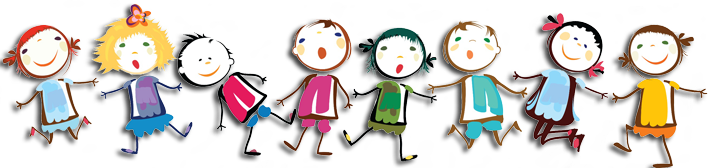 Дорогие родители!Предлагаем Вашему вниманию библиографическую подборку книг, мудрость которых поможет во многих вопросах, с которыми Вы сталкиваетесь ежедневно, воспитывая и обучая своих детей.1. Белова Е.С. Одаренность малыша: понять, раскрыть, поддержать: Пособие для воспитателей и родителей. – 2-е изд. – М.: Московский психолого-социальный институт: Флинта, 2001.2. Белякова О.В. 100 лучших игр для подготовки к школе.- 2-е изд.- М.: Айрис-пресс, 20083. Беннетт Стив, Беннет Рут Литтерль. 365 игр для детей и взрослых. – Пер. с англ. – М.: ООО «ТД «Издательство Мир книги», 20064. Битянова М.Р., Азарова Т.В., Земских Т.В. Профессия – школьник: Программа формирования индивидуального стиля познавательной деятельности у младших школьников: Пособие для родителей. – М.: Генезис, 20005. Вуджек Т. Тренировка ума. – СПб: Питер Пресс, 19966. Гиппенрейтер Ю.Б. Поведение ребенка в руках родителей. – Москва: АСТ, 20147. Гиппенрейтер Ю.Б. Общаться с ребенком. Как? – Москва: АСТ, 20148. Гиппенрейтер Ю.Б Продолжаем общаться с ребенком. Так? – Москва: АСТ, 20149. Гиппенрейтер Ю.Б. Родителям. Как быть ребенком. – Москва: АСТ, 201410. Джелали А. Секреты Наполеона. Память. Внимание. Скорочтение. – Издательство «Харьков», 199411. Доровской А.И. 100 советов по развитию одаренности детей. Родителям,воспитателям, учителям. М., Российское педагогическое агентство, 199712. Клименко В.В. Психологические тесты таланта. – Харьков «Фолио», 199613. Кравцова М. Если ребенок берет чужие вещи. – М.: Изд-во Эксмо, 2002 (Серия «Популярная психология для родителей»).14. Корнеева Е.Н. Ох, уж эти первоклашки!.. – Ярославль: «Академия развития», «Академия К», 199915. Ладанов И.Д., Розанова В.А. Техника быстрого чтения/ Изд. 3-е перераб. И доп. –М.: ЗАО «Бизнес –школа «Интел-синтез», 199916. Матюгин И.Ю., Чакаберия Е.И. Зрительная память. – Изд. 3-е, без изменений. – Волгоград: Учитель, 200617. Мейсон Дуглас Дж., Смит Спенсер К. Доктор вашей памяти. Простые и интересные способы улучшения памяти/ Пер. с англ. – СПб.: «Издательство «Диля», 200618. Никитин Б.П. Ступеньки творчества, или Развивающие игры. – 3-е изд., доп. – М.: Просвещение,199019. Познай себя: развитие памяти и интеллекта. – СПб.: «Респекс», 199420. Сартан Г.Н. Тренинг самостоятельности у детей. – М.: ТЦ «Сфера», 200121. Симановский А.Э. Развитие пространственного мышления ребенка. – М.: Рольф, 200022. Симановский А.Э. Развитие творческого мышления детей. Популярное пособие для родителей и педагогов. – Ярославль: «Академия развития», 2006